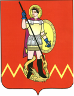 РОССИЙСКАЯ ФЕДЕРАЦИЯМЕЖЕВСКОЙ  МУНИЦИПАЛЬНЫЙ  РАЙОН  КОСТРОМСКОЙ ОБЛАСТИАДМИНИСТРАЦИЯ  НИКОЛЬСКОГО СЕЛЬСКОГО ПОСЕЛЕНИЯс. Никола                                                                                                     8-49447-5-31-11ПОСТАНОВЛЕНИЕот 06 апреля   2021 года.                       № 6« О проведении работ по весенней санитарной очистке и благоустройству территорий Никольского сельского поселенияМежевского муниципального района в 2021 году».                     Во исполнение Федерального закона от 10 января 2002 года №7-ФЗ «Об охране окружающей среды», Федерального закона от 24 июня 1998 года «Об отходах производства и потребления», Закона Костромской области от 21 июля 2008 года № 352-4-ЗКО «Кодекс об административных правонарушениях», в целях обеспечения санитарного содержания и благоустройства территории Никольского сельского поселения Межевского муниципального района, надлежащего сбора и вывоза отходов производства и потребленияАдминистрация Никольского сельского поселения ПОСТАНОВЛЯЕТ:Объявить о проведении месячника по благоустройству  и санитарной уборке территорий населенных пунктов Никольского сельского поселения с 23 апреля по 01 июня 2021 года.Для контроля за проведением работы по благоустройству создать санитарные комиссии в следующем составе:3.  В срок до 08 мая 2021 года провести общественный субботник в с. Никола, д. Середняя силами организаций, предпринимателей, молодежи.4. Жителям населенных пунктов сельского поселения, произвести уборки дворовых территорий своих домов, а также территории, прилегающие к улицам на расстоянии  по всему периметру границ своего участка и до главной дороги.5. Руководителям организаций, предприятий, предпринимателям, торговым точкам провести массовые субботники по уборке своих территорий.6. Проводить разъяснительную работу среди населения по активному участию в работах по весенней санитарной очистке и благоустройству территории.7. Проводить мероприятия по ликвидации и предупреждению возникновения стихийных свалок.8. Привлекать собственников автомобильных дорог к организации и проведению работ по весенней санитарной очистке автомобильных дорог и полосы отвода.9. Привлекать собственников, арендаторов земельных участков и организаций, независимо от формы собственности выполняющих работы по сносу строений, к организации и проведению работ по весенней санитарной очистке и благоустройству неиспользуемых и не осваиваемых территорий после сноса строений. 10. Утвердить ежегодный план мероприятий по весенней санитарной очистке и благоустройству территорий ( приложение №1). 11. Утвердить перечень закрепления территорий за организациями всех форм собственности расположенными на территории муниципального образования, для уборки в период приведения работ на весенней санитарной очистке и благоустройству территории (приложение № 2).12. Признать утратившим силу постановление главы администрации сельского поселения от 06.04.2020 года № 18 «О проведении работ по весенней санитарной очистке и  благоустройству территорий Никольского сельского поселения Межевского муниципального района в 2020 году».13. Контроль за выполнением данного постановления оставляю за собой.И.о. главы администрации Никольского сельского поселения  Межевского муниципальногорайона Костромской области:                                                                   Е.С. Кузнецова                                                                                                  Приложение №1 к постановлениюглавы администрации Никольскогосельского поселения № 6 от 06 апреля 2021 г.ПЛАН МЕРОПРИЯТИЙ ПО БЛАГОУСТРОЙСТВУ НАСЕЛЕННЫХ ПУНКТОВ НИКОЛЬСКОГО СЕЛЬСКОГО ПОСЕЛЕНИЯ НА 2021 год.Приложение №2 к постановлениюглавы администрации Никольскогосельского поселения № 06 от 06 апреля 2021г.ПЛАН МЕРОПРИЯТИЙ ПО БЛАГОУСТРОЙСТВУ И САНИТАРНОЙ ОЧИСТКЕ ТЕРРИТОРИИ НИКОЛЬСКОГО СЕЛЬСКОГО ПОСЕЛЕНИЯ МЕЖЕВСКОГО МУНИЦИПАЛЬНОГО РАЙОНА КОСТРОМСКОЙ ОБЛАСТИ.с.Никола – улицы Поселковая, Советская, Полевая.Председатель комиссии - Носкова Л.С.Члены комиссии –  Кузнецова Е. С., Смирнова А. В., Ремова Л.Н.с.Никола – улица Школьная.Председатель комиссии- Коряковцева В.И.Члены комиссии – Монахова Г.Г., Смирнова С.А., Воскресенская Т.В.с. Никола – улицы Октябрьская, Садовая, Совхозная, пл.ИльичаПредседатель комиссии- Крылова Л.А.Члены комиссии – Смирнова Н.Г., Виноградова А.Н., Ильинский А.А.с. Никола – улицы Рабочая, НоваяПредседатель комиссии- Большакова О.Н.,Члены комиссии – Лебедева Т,Н, Иванова М.С., Иванцов Г. Н.с. Никола – улицы  Кооперативная, Первомайская, НикольскаяПредседатель комиссии- Муштук И.Г.Члены комиссии – Шахова Е.П.., Смирнов М.В., Рябчикова Л.В.д. СередняяПредседатель комиссии- Морозова О.В.,Члены комиссии- Красовская Н.А., Корнеева О.В., Орехова М.М., Харитон Н.Б.НАИМЕНОВАНИЕ МЕРОПРИЯТИЯДАТА ПРОВЕДЕНИЯОТВЕТСТВЕННЫЙПринятие нормативно-правового актаапрельРемова Л.А.Провести заседание ТОСов, Координационного Советаапрель, июнь, августРемова Л.А.Организовать контроль за выполнением работ по благоустройству населенных пунктов поселенияв течение 2 и 3 кварталаРемова Л.А.Организовать уборку свалокапрель-майРемова Л.А.Провести уборку территории пилорам апрель-майПредприниматели:Крылова Л.А., Судаев В.Н., Рябчикова С.А., Васильева О. Л.Организациям и предприятиям всех видов собственности, владельцам частных домов провести уборку своих и прилегающих к ним территорийдо 08 мая 2021г.Ремова Л.А.Провести субботник по благоустройству церковного сада.06 маяРемова Л.А.Коряковцева В.И.Провести субботник по благоустройству парка отдыхаДо 8 маяПредседатели ТОСПровести массовый субботник на кладбищемайРемова Л.А.Общественный субботник в центре селаапрельРемова Л.А., руководители организацийОбщественный субботник в д. СередняяАпрель - майМорозова О.В.Работа санитарных комиссий с.Никола, д.СередняямайПредседатели санитарных комиссийПодведение итогов по благоустройству на заседании Совета депутатовмайРемова Л.А.№ п/пМероприятие(вид работ)Объём(работ)Адрес (улица)Трудовые ресурсы, человекМеханизмы, инвентарьСрок выполнения работ (начало, окончание)Должностное лицо, ответственное за благоустройство территорийОтветственный исполнитель1.Уборка церковного садас.Никола,центр села48Самосвал,метлы, грабли, вилыдо 07.05.2021г.Коряковцева В.И.Белова С.Ф., Дунаева А.А., рук. организаций2.Уборка парка отдыхас.Никола,центр села65Самосвал, мётлы,грабли,вилыдо 07.05.2021г.Ремова Л.А.Председатели ТОС3.Уборка центра села, вокруг паркас.Никола, центр села56Трактор,мётлы,грабли,вилыдо 07.05.2021гРемова Л.А., Коряковцева В.И.Руководители организаций4.Уборка территории от центра села до автобусной остановкиул.пл.Ильича,ул.Советская56Трактор,мётлы,грабли,вилыдо 07.05.2021гРемова Л.А., Коряковцева В.И.Руководители организаций5.Уборка территории  улиц селаул.Рабочая, ул.Новая19Трактор,мётлы,грабли,вилыдо 07.05.2021гКоряковцева В.И.Большакова О.Н. (ТОС)6.Уборка территории  улиц селаул.Советская30Трактор,мётлы,грабли,вилыдо 07.05.2021гКоряковцева В.И.Белова С.Ф., Носкова Л.С. (ТОС)7.Уборка территории улиц селаул.Совхозная15Трактор,мётлы,грабли,вилыдо 07.05.2021гКоряковцева В.И.Васильев М.П. Виноградова А.Н.8.Уборка территории улиц селаул.Октябрьская15Трактор,мётлы,грабли,вилыдо 07.05.2021гРемова Л.А.Крылова Л.А.(ТОС)9.Уборка территории улиц селаул.Садовая10Трактор,метлы,грабли,вилыдо 07.05.2021гРемова Л.А.Крылова Л.А. (ТОС)10.Уборка территории улиц селаул.Кооперативная, ул.Первомайская,8Трактор,мётлы,грабли,вилыдо 07.05.2021гТихомирова Е.В.Муштук  И. Г. (ТОС)11.Уборка территории улиц селаул.Никольская,6Трактор,метлы,грабли,вилыдо 07.05.2021гКоряковцева В.И.Васильев М.П. Барцева Т.Н.(ТОС)12.Уборка территории улиц селаул.Полевая5Трактор,метлы,грабли,вилыдо 07.05.2021гТихомирова Е. В.Ремова Л. Н. (ТОС)13.Уборка территории улиц селаул.Поселковая6Трактор,мётлы,грабли,вилыдо 07.05.2021гКоряковцева В.И.Смирнова А. В. .(ТОС), Судаев В.Н.14.Уборка территории улиц селаул.Школьная18Трактор,мётлы,грабли,вилыдо 07.05.2021гМонахова Г.Г.Коряковцева В.И.. (ТОС)15.Уборка территории улиц деревниул.Центральная, Краевая, Лесная, Колхозная, Полевая15Трактор,мётлы,грабли,вилыдо 07.05.2021гКузнецова Е.С.Морозова О.В.